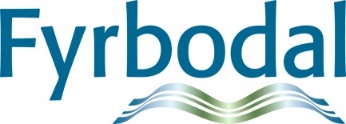 Minnesanteckningar Nätverksträff BIM  - 7 februari 2020Deltagare: Ulrika Reinholdsson (Strömstad), Ann-Catrin Vidskog (Uddevalla), Ellinor Ekensskär (Uddevalla), Isabel Hasselberg (Munkedal), Marie Burstedt (Orust), Anders Thorild (Färgelanda), Inger Christoffersson (Åmål), Sandra Bokhult (Åmål), Marian Thelén (Uddevalla), Ann-Catrin Waldén (Lysekil), Emma Hansson (Sotenäs), Christina Pettersson (DalsEd), Anette Netskar (DalsEd), Josefin Ahlin (Trollhättan), Camilla Kozelka (Trollhättan), Jennie Vinterskrud (Vänersborg), Susanne Aronsson (Vänersborg), Pernilla Martinsson (Barnahuset), Lena Emilsson (Barnahuset) och Elisabeth Bredberg (Fyrbodal).PresentationsrondaInformation från BarnahusetKia Åsberg som genomför BIM- forskningsstudien hälsar och tackar alla som medverkat i genomförda intervjuer. Efter sommaren fortsätter hennes arbete med att intervjua familjer. Förhoppningen är att tio familjer ska vara med i studien.Det är klart att Stenungssund/Orust/Tjörn är med i Barnahuset. 17 kommuner är nu anslutna till Barnahuset.En broschyr om Barnahuset är på gång. Den är till för föräldrar. Kanske kan det framarbetas en för barn också framöver. Översättning till andra språk är ännu en olöst fråga.Läget BIM arbete i kommunerna I Färgelanda  (7 500 inv) har de arbetat med nio BIM ärenden sedan uppstart 2017. Två behandlare finns f n i arbetet. Jobbar med modellen om träffar på ca tio gånger. De försöker arbeta med det som triggar våldet och förändring av beteende för att förändra våldet. Konkret prat om våld. Orust (15 000 inv) har inte kommit igång ännu med BIM arbetet. Utökning från 1,75 behandlare till fyra. Alla kommer att gå utbildning i april.Munkedal (10 500 inv) har inte haft BIM ärenden ännu. Det är mycket våld i ärenden i kommunen. Implementering av VIN arbete pågår. Ny personal som väntar på BIM utbildning.Uddevalla (56 000 inv) är startklara för BIM arbete. Väntar just nu in myndighetsdelen. Kommunen har många våldsärenden. Alla behandlare går BIM utbildning.Strömstad (13 500 inv) har många våldsärenden. Mest bevittnat våld, inte utsatt våld. Det finns bara en familjebehandlare i kommunen. Ska gå utbildning BIM.I Vänersborg (40 000 inv) har de sedan start 2018 arbetat med ca 30 BIM ärenden. Bra samarbete mellan myndighetsdelen och utförardelen. Gemensamma ”våldsträffar” och gemensam 1:e socialsekreterare. Ett våldsteam med fem socialsekreterare och tre behandlare. 80% av våldsärendena är ärenden med utrikes födda. En utvärdering har genomförts i Vänersborg, där de får respons för gott arbete vad gäller snabbhet, lyhördhet och respektfullt bemötande. Människor uppskattar också att det arbetas ”på hemmaplan”. I BIM arbetet finns två kvällar i veckan inplanerade  - tisdag och onsdag.Trollhättan (59 000 inv) startade BIM arbetet 2017. Trög start. Arbetet har tagit fart ordentligt sedan augusti 2018 med inflöde av ett ärende i veckan. Just nu inkommer ca två BIM ärenden i veckan. Arbetet förläggs till helst tisdag och onsdag kväll. Undviker kvällar i slutet av veckan. Sällan arbetstid efter kl 19.00. Inga BIM ärenden under lov. Under 2019 arbetades det med ett 20-tal ärenden utifrån 35 förfrågningar. I verksamheten finns 25 socialsekreterare där några av dem arbetar med våldsärenden. 25 behandlare finns i kommunen. 10 arbetar med BIM ärenden. En BIM grupp träffas var 6:e vecka. Tips från Trollhättan: Inbokade kvällar är bra och ”ha då även tillgång till bil”. DalsEd (4 800 inv) har 3 socialsekreterare inklusive 1:e socialsekreterare. 1,8 tjänst behandlare. Fortfarande nya med BIM arbete. Har arbetat med fyra ärenden. Det är enkelt med samarbete myndighetsdel/utförardel i den lilla kommunen. I kommunen genomfördes utbildning om barnkonventionen i skolan och då ökade inflödet av ärenden till socialtjänsten.Sotenäs (9 000 inv) är inte igång med BIM arbete ännu. Det är inte så många våldsärenden aktuella. Metoden har inte passat de ärenden som de arbetat med. Personal är BIM utbildad, men det finns inga rutiner för BIM arbete ännu. 3,6 tjänster behandlare finns i kommunen. De tar uppdrag från alla IFO´s område.Lysekil (14 500 inv) har arbetat med två BIM ärenden. ”I alla fall BIM inspirerat.” Ett ärende pågår. I några ärenden har det förekommit för mycket våld mellan de vuxna för att arbete enl modellen skulle bli aktuellt. Uppföljning visar att familjerna uppskattat arbetet. De tycker det är bra att de kommer hem till familjen, så de inte känner sig lämnade. Viktigt att se till att kontakten mellan familj och myndighetsdelen är kontinuerlig.I Åmål (12 000 inv) har BIM arbetet inte kommit igång ännu. De ser att de behöver skapa en rutin och ordna ”utrymme” för att komma igång. Tre behandlare i kommunen arbetar med åldrarna 0-12 år och åtta arbetar med ungdomar/vuxna. En ”stor och bred” öppenvård i Åmål. Så förutsättningar och tankar finns för att komma igång med BIM arbetet i kommunen.Nätverkets uppdrag Genomgång av nätverkets syfte, uppdrag och arbetsformer. I nätverket deltar minst två personer från varje kommun. En från myndighetsverksamheten och en från behandlingsdelen. Beroende på var kommunen befinner sig i implementering av BIM metoden avgörs vilka personer som bäst representerar i nätverket. En annan viktig funktion för nätverksdeltagarna är möjlighet att ”nätverka” via telefon och mail.BIM utbildning våren 2020Utbildningsdag BIM är planerade till 1:a och 22 april. Utbildningen är i Trollhättans stadshus. Inbjudan kommer inom kort. Det är en endagsutbildning. Efter utbildning finns personal från Barnahuset tillgängliga för telefonkonsultation.BIM möten 2020Nästa möte 8 maj 2020 kl 09-12. Höstens möten är inplanerade 18 september kl 09-12  och 11 december kl 09-12. Plats Riverside Uddevalla. Inbjudan skickas ut ett par veckor innnan aktuell träff.Innehåll i kommande träff är att följa upp hur arbetet i kommunerna utvecklas. Deltagarna delar goda exempel och dilemman. Vid träff 8 maj 2020 är Vänersborg ansvarig för att ha med ett ärende. Andra bra teman för träffarna framöver är barnsamtal. Hur pratar vi med syskon? Hur får vi med barnen mer i vårt arbete? Vi kan gå igenom både förmöten och  stabiliseringsfasen i arbetet mer. Diskutera mer ”finesser och finlir” i ärendena.Övriga frågorNätverksdeltagarna diskuterar behov av rutiner för BIM arbete. De kommuner som utarbetat rutiner checklistor etc skickar in dem till Elisabeth så vidarefodrar hon ut dem till nätverket.Antal träffar som genomförs i BIM arbetet? Varierande men oftast minst tio. Vanligast är  10-15  träffar. Förändringsarbete kan ta tid.Vid pennanElisabeth BredbergNätverksledare